                                                   «Утверждено»								Решением Совета								29 сентября 2010г. № 263								Председатель Совета								___________ Г.Н. АлеевПоложение Администрация  Сельского поселения Акбулатовский сельсовет муниципального района Мишкинский район Республики Башкортостанв новой редакции.1. Общие положения1. Администрация Сельского поселения Акбулатовский сельсовет муниципального района Мишкинский район Республики Башкортостан именуемая в дальнейшем «администрация Сельского поселения», образована решением Совета Сельского поселения Акбулатовский сельсовет муниципального района Мишкинский район Республики Башкортостан  в соответствии с Гражданским кодексом РФ, Федеральным законом «Об общих принципах организации местного самоуправления в Российской Федерации», Федеральным законом «О некоммерческих организациях», Уставом Сельского поселения Акбулатовский сельсовет муниципального района Мишкинский район,  является исполнительным и распорядительным органом  муниципального района Мишкинский район Республики Башкортостан, финансируемой полностью за счет средств бюджета.Полное  наименование учреждения:  Администрация Сельского поселения Акбулатовский сельсовет  муниципального района Мишкинский район Республики Башкортостан.Юридический адрес; Администрации Сельского поселения:  452343, Россия, Республика Башкортостан, Мишкинский район, д. Новоакбулатово, ул. Дружбы, 13         Администрация Сельского поселения является юридическим лицом и  действует в соответствии с законодательством Российской  Федерации, Республики Башкортостан, Уставом Сельского поселения Акбулатовский сельсовет муниципального района Мишкинский район Республики Башкортостан и настоящим Положением.Администрация Сельского поселения  создана собственником для осуществления управленческих, социально-культурных, образовательных, целей, в целях охраны здоровья граждан, развития физической культуры и спорта, удовлетворения духовных и иных нематериальных потребностей граждан, защиты прав, законных интересов граждан и организаций, разрешения споров и конфликтов, а также в иных целях, направленных на достижение общественных благ.Администрация Сельского поселения считается созданной как юридическое лицо с момента ее государственной регистрации в установленном законом порядке, имеет в собственности или в оперативном управлении обособленное имущество, может от своего имени приобретать и осуществлять имущественные и неимущественные права, нести обязанности, быть истцом и ответчиком в суде.Администрация Сельского поселения  имеет самостоятельный баланс или смету, расчетный и иные счета в учреждениях банков, печать со своим наименованием, бланк и штамп.Администрация Сельского поселения создана без ограничения срока деятельности.Имущество за администрацией Сельского поселения  закрепляется на праве оперативного управления в соответствии с Гражданским кодексом Российской Федерации.Права администрации Сельского поселения на закрепленное за ним имущество определяются в соответствии с Гражданским кодексом Российской Федерации.Администрация Сельского поселения имеет в своем составе: управляющую делами, специалиста 1 категории, техничку и другие службы, которые подчиняются главе администрации Сельского поселения. Администрация Сельского поселения отвечает по своим обязательствам в соответствии с действующим законодательством.Основные функции и задачи администрации Сельского поселения:На администрацию Сельского поселения  возложены следующие функции и задачи:1) формирование, утверждение, исполнение бюджета Сельского поселения, контроль за исполнением данного бюджета;2) установление, изменение, отмена местных налогов и сборов Сельского поселения;2) владение, пользование и распоряжение имуществом, находящимся в муниципальной собственности Сельского поселения;3) организация в границах Сельского поселения тепло-, электро- и газоснабжения населения;4) содержание и строительство автомобильных дорог общего пользования между населенными пунктами, мостов и иных транспортных инженерных сооружений вне границ населенных пунктов в границах Сельского поселения, за исключением автомобильных дорог общего пользования, мостов и иных транспортных инженерных сооружений федерального и регионального значения;5) создание условий для предоставления транспортных услуг населению и организация транспортного обслуживания населения между поселениями в границах Сельского поселения;6) участие в предупреждении и ликвидации последствий чрезвычайных ситуаций на территории Сельского поселения;7) обеспечение первичных мер пожарной безопасности в границах населенных пунктов Сельского поселения;8) организация охраны общественного порядка на территории Сельского поселения муниципальной милицией в случаях и порядке установленном федеральным законом, определяющим порядок организации и деятельности муниципальной милиции;9) создание условий для организации досуга и обеспечения жителей Сельского поселения услугами организацией культуры; 10) охрана и сохранение объектов культурного наследия (памятников истории и культуры) местного (муниципального) значения, расположенных на территории Сельского поселения;11) обеспечение условий для развития массовой физической культуры и спорта на территории Сельского поселения; 12) создание условий для массового отдыха жителей Сельского поселения и организация обустройства мест массового отдыха населения;13) оказание содействия в установлении в соответствии с Федеральным законом опеки и попечительства над нуждающимися в этом жителями Сельского поселения;14) организация сбора и вывоза бытовых отходов и мусора;15) организация благоустройства и озеленения территории Сельского поселения;16) утверждение генеральных планов Сельского поселения, правил землепользования и застройки, утверждение подготовленной на основе схемы территориального планирования Сельского поселения документации по планировке территории, выдача разрешений на строительство, разрешений на ввод объектов в эксплуатацию, утверждение местных нормативов градостроительного проектирования Сельского поселения, осуществляемой на территории Сельского поселения, резервирование и изъятие, в том числе путем выкупа, земельных участков в границах Сельского поселения для муниципальных нужд, осуществление земельного контроля за использованием земель поселения;17) формирование архивных фондов Сельского поселения;18) организация освещения улиц и установки указателей с названиями улиц и номерами домов;19) содержание на территории Сельского поселения мест захоронения, организация ритуальных услуг;20)создание условий для обеспечения жителей Сельского поселения, услугами связи, общественного питания, торговли и бытового обслуживания;21) организация библиотечного обслуживания поселений (обеспечение услугами библиотечного коллектора);22) организация и осуществление мероприятий по гражданской обороне, защите населения и территории Сельского поселения от чрезвычайных ситуаций природного и техногенного характера;23) создание и содержание и организация деятельности аварийно-спасательных служб и (или) аварийно-спасательных формирований на территории Сельского поселения;24) создание развитие и обеспечение охраны лечебно-оздоровительных местностей и курортов местного значения на территории Сельского поселения;25) организация и осуществление мероприятий по мобилизационной подготовке муниципальных предприятий и  учреждений, находящихся на территории Сельского поселения;26) осуществление мероприятий по обеспечению безопасности людей на водных объектах, охране их жизни и здоровья. Администрация Сельского поселения  решает иные вопросы местного значения в соответствии с федеральными и республиканскими законами, решениями представительного органа Сельского поселения. Администрация Сельского поселения обладает всеми полномочиями органов местного самоуправления поселения в сельских населенных пунктах, не являющихся муниципальными образованиями в соответствии с Федеральным законом. Администрация Сельского поселения  может решать иные вопросы (в том числе осуществление мероприятий в области культуры, физической культуры и спорта, по поддержке молодежи), не отнесенные к компетенции органов местного самоуправления других муниципальных образований, органов государственной власти и не исключенные из их компетенции федеральными законами и законами Республики Башкортостан, при наличии собственных материальных ресурсов и финансовых средств (за исключением субвенций из фонда компенсаций Республики Башкортостан).Полномочия Сельского поселения по решению вопросов местного значенияВ целях решения вопросов местного значения администрация района обладает следующими полномочиями:- принятие и издание муниципальных правовых актов;- владение, пользование и распоряжение имуществом, находящимся в муниципальной собственности Сельского поселения, создание муниципальных предприятий и учреждений, финансирование муниципальных учреждений, формирование и размещение муниципального заказа;- организационное и материально-техническое обеспечение подготовки и проведения:-муниципальных выборов;-местного референдума; -голосования по отзыву депутата представительного органа Сельского поселения; -голосования по вопросам изменения границ Сельского поселения; -преобразования Сельского поселения;- организация выполнения планов и программ комплексного социально-экономического развития Сельского поселения, а также организация сбора статистических показателей, характеризующих состояние экономики и социальной сферы Сельского поселения, и предоставление указанных данных органам государственной власти в порядке, установленном Правительством Российской Федерации;- осуществление международных и внешнеэкономических связей в соответствии с федеральными законами;- иными полномочиями в соответствии с Федеральным законом и Уставом Сельского поселения Акбулатовский сельсовет муниципального района Мишкинский район Республики Башкортостан.- По решению Совета Сельского поселения Акбулатовский сельсовет  муниципального района Мишкинский район Республики Башкортостан, администрация Сельского поселения имеет право дополнительно использовать собственные материальные ресурсы и финансовые средства для осуществления переданных им отдельных государственных полномочий. Администрация Сельского поселения  осуществляет исполнительно-распорядительные функции в целях выполнения законов, иных нормативных актов государственных органов, решений Совета Сельского поселения, обеспечивая законные права и интересы органов муниципального образования  и граждан.Источниками финансирования имущества и финансовых ресурсов являются:-имущество, закрепленное в установленном порядке;-бюджетные ассигнования и другие поступления согласно утвержденной смете;-внебюджетные средства;-кредиты банков и других кредиторов;-безвозмездные или благотворительные взносы пожертвования организаций, учреждений и граждан;-иные источники в соответствии с законодательством. Администрация Сельского поселения: -вправе отчуждать или иным способом
распоряжаться закрепленным за ним имуществом, приобретенным за счет
средств, выделенных ей по смете, в том числе сдавать в аренду, отдавать в
залог, передавать во временное пользование; - разрабатывает и вносит на утверждение Совета схемы и проекты районной планировки, утверждает проекты и титульные списки строек, осуществляемых за счет средств местного бюджета и контролирует их соблюдение;- выдает разрешение на строительство на подведомственной территории   объектов      производственного   назначения,   приостанавливает строительство,  осуществляемое  с  нарушением  утвержденных   проектов, планов и правил застройки;          - назначает государственные приемочные комиссии, утверждает акты о приеме в эксплуатацию законченных строительством объектов жилищно-гражданского назначения, а также принимает участие в приеме в эксплуатацию других законченных объектов, расположенных на территории района;- руководит и осуществляет контроль за работой транспортных
предприятий и организаций, действующих на территории  Сельского поселения, утверждает маршруты и графики движения местного транспорта, привлекает на договорных началах к транспортному обслуживанию населения предприятия и организации, действующих на территории Сельского поселения;           -организует работу, обеспечивает развитие предприятий связи,
радио;            -координирует и организует эксплуатацию жилищного фонда, объектов коммунального и дорожного хозяйства, предприятий торговли, общественного питания и бытового обслуживания населения,  входящих в  состав  собственности Сельского поселения;            -распределяет в установленном порядке жилищный фонд, ведет
учет граждан, нуждающихся в улучшении жилищных условий и предоставляет им помещения в домах районного жилищного фонда, решает вопросы
продажи, приватизации домов и квартир, использования нежилых помещений, аренды зданий и сооружений, находящихся в собственности района, а также выдает ордера на заселение жилой площади;          -принимает предусмотренные законодательством меры, связанные с проведением собраний, митингов, уличных шествий, демонстраций,
организаций спортивных, зрелищных и других массовых общественных
мероприятий;- содействует органам суда, прокуратуры, адвокатуры, нотариата
в их работе; -обеспечивает выполнение законодательства о всеобщей воинской обязанности; -руководит гражданской обороной в Сельском поселении; 	-организует прием населения, а также рассмотрение жалоб, заявлений и предложений граждан, принимает по ним необходимые меры в пределах своей компетенции.Управление администрацией Сельского поселения.  Управление администрацией Сельского поселения района осуществляется в соответствии с действующим законодательством и настоящим Положением. Работу местной администрации организует глава  администрации. Глава администрации Сельского поселения в пределах своей компетенции издает постановления и распоряжения. Руководители органов и структурных
подразделений администрации издают приказы. Постановления главы администрации Сельского поселения, затрагивающие права граждан, обязательно доводятся до сведения населения через Информационный стенд.Глава администрации самостоятельно формирует штатный состав, нанимает (назначает) на должность и освобождает от должности работников, заключает с ними трудовые договора (контракты);Глава администрации несет ответственность за:-нецелевое использование средств местного бюджета:-принятие обязательств сверх доведенных лимитов бюджетных обязательств;-получение кредитов;- приобретение акции, облигации, иных ценных бумаг и получение доходов (дивидендов, процентов) по ним;Работники, занимающие муниципальные должности в Администрации Сельского поселения  являются муниципальными служащими Сельского поселения Акбулатовский сельсовет  муниципального района Мишкинский район Республики Башкортостан. Отношения работников и работодателя, возникшие на основе трудового договора (контракта), регулируются действующим законодательством о труде, законодательством Российской Федерации и Республики Башкортостан о муниципальной службе, настоящим Положением и коллективным договором.Реорганизация и ликвидация администрации Сельского поселения.          Реорганизация администрации Сельского поселения может быть осуществлена по решению районного Совета Сельского поселения.Администрация Сельского поселения может быть ликвидирована по решению:-Совета;-суда.Ликвидационная комиссия создается и проводит работу по ликвидации администрации Сельского поселения в соответствии с действующим законодательством.При ликвидации и реорганизации, увольняемым работникам гарантируется соблюдение их прав в соответствии с действующим законодательством.Имущество при ликвидации администрации после расчетов произведенных в установленном порядке с бюджетом, кредиторами, работниками остается в муниципальной собственности.При реорганизации все документы (управленческие, финансово-
хозяйственные, по личному составу и другие) передаются в соответствии с
установленными правилами правопреемнику.При ликвидации документы постоянного хранения, имеющие научно-историческое значение и документы по личному составу (приказы, личные дела и карточки учета, лицевые счета и т.д.) передаются на хранение в архив. Передача и упорядочение документов осуществляется силами и за счет средств администрации Сельского поселения в соответствии с требованиями архивных органов.Администрация Сельского поселения считается прекратившим свое существование после внесения записи в единый государственный реестр регистрации юридических лиц.Приложение № 1 к положению Администрации Сельского поселения Акбулатовский сельсовет муниципального района Мишкинский район Республики Башкортостанпо состоянию 01.01.2010 годаГлава администрации Сельского поселения Акбулатовский сельсовет МР Мишкинский район Республики Башкортостан                                                                          Г.Н.Алеев  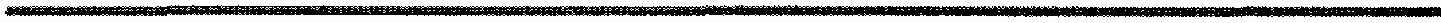 ŠАРАР                                                                                РЕШЕНИЕО Положении   «Администрация  Сельского поселения Акбулатовский сельсовет муниципального района Мишкинский район Республики Башкортостан» в новой редакции.          Заслушав и обсудив  выступление главы сельского поселения Алеева Г.Н. об изменении наименования юридического лица  «Муниципальное учреждение Сельское поселение Акбулатовский сельсовет муниципального района Мишкинский район Республики Башкортостан»           Совет сельского поселения  РЕШИЛ:        1. Изменить наименование юридического лица на «Администрация Сельского поселения Акбулатовский сельсовет муниципального района Мишкинский район  Республики Башкортостан».        2. Утвердить Положение об «Администрация Сельского поселения Акбулатовский сельсовет муниципального района Мишкинский район Республики Башкортостан» в новой редакции.        3. Контроль исполнения настоящего  решения возложить на постоянную комиссию по бюджету, налогам и вопросам собственности.Председатель Совета сельского поселенияАкбулатовский  сельсовет  муниципального района Мишкинский район Республики Башкортостан                                                                 Г.Н.Алеевд.Новоакбулатово«29» сентября  № 263№п/пНаименование объекта (этажность, материал стен, адрес)АдресИнвентарный номер объекта недвиж. тех. паспортаБалансовая стоимость (тыс. руб.)Остаточная стоимость(тыс. руб.)АБВГДЕ1101010001Административное зданиед. Новоакбулатовоул. Дружбы,1301.01.1986691,2-1101040001Комплект компьютера01360001315,2-2Компьютер 01360001118,6-3Компьютер ВК01360000635,8-4Компьютер Самтрон01360000336,7-5Ксерокс01360000514,0-6Принтер Епсон01360000413,2-7Принтер НР0136000144,6-8Принтер Самсунг0136000124,2-9Стол 2-х тумбовый0136000028,3-10Телефонный аппарат0136000073,4-1101050001Транспортные средства100,089,11101060003,9-Башšортостан Республикаhы Мишкº районы муниципаль районыныœ Аšбулат аулы советы ауыл билºìºhå Советы 452358 Аšбулат аулы, Дуҫлыҡ ур, 13 тел.: 2-31-20, 2-31-23ИНН 0237000815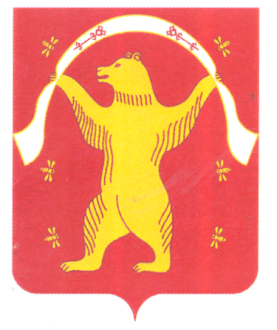 Совет сельского поселения Акбулатовский сельсовет муниципального района Мишкинский район Республики Башкортостан452358 Новоакбулатово, ул. Дружбы, 13 тел.: 2-31-20, 2-31-23ИНН 0237000815